Стажерская площадка победителя конкурса воспитателей, реализующих технологии, соответствующих ФГОС дошкольного образования в рамках проекта «Школа Росатома» в 2016 – 2017 учебном годуМуниципальное бюджетное дошкольное  образовательное учреждение «Центр развития ребенка №19»г. Сосновый Бор Ленинградской области15 – 17 февраля 2017 годаАдрес:Россия188540 Ленинградская область, г. Сосновый Бор Ул. Молодежная д.40Сайт: www.dedsad19.ru Email: ds-19@sbor.net ; zam-vr@ds19.edu.sbor.netТема стажировки:«Игровые ситуации с дошкольниками как современная форма поддержки детской инициативы в развитии навыков коммуникации»«В игре раскрывается перед детьми мир, раскрываются творческие способности личности. Без игры нет и не может быть полноценного умственного развития. Игра - это огромное светлое окно, через которое в духовный мир ребёнка вливается живительный поток представлений, понятий об окружающем мире. Игра - это искра, зажигающая огонёк пытливости и любознательности»В. А. Сухомлинский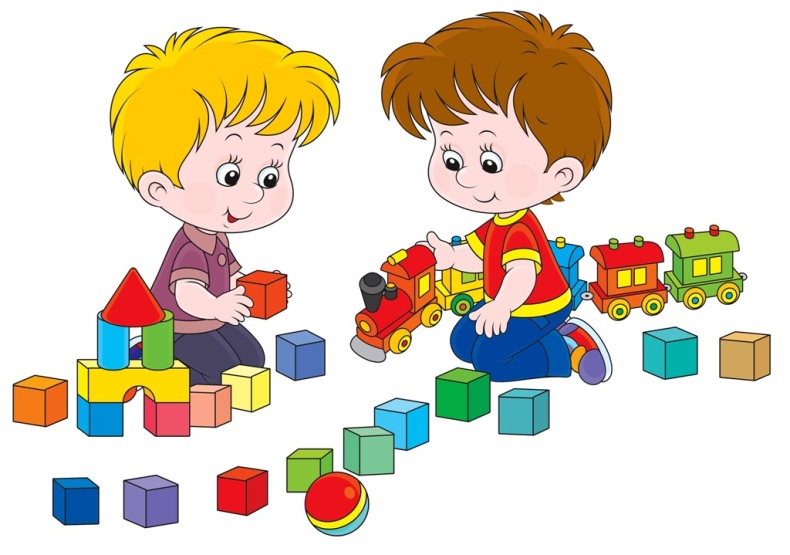 Основные идеи технологииСогласно принципам ФГОС дошкольного образования наряду с требованиями к структуре основной образовательной программы дошкольного образования предусматривает требования к условиям ее реализации (психолого-педагогическим, кадровым, материально-техническим и финансовым), а также требования к развивающей предметно-пространственной среде. Первыми в этом ряду не случайно указаны требования к психолого-педагогическим условиям. Сегодня в образовательном учреждении актуальными являются поддержка взрослыми положительного, доброжелательного отношения детей друг к другу, их взаимодействия в разных видах деятельности, развитие коммуникативных навыков, уважение взрослыми человеческого достоинства детей, формирование и поддержка  детской инициативы и самостоятельности, положительной самооценки дошкольников, уверенности в своих возможностях и способностях, построение образовательной деятельности на основе взаимодействия педагогов с воспитанниками, ориентированного на интересы и возможности каждого ребенка, учитывающего социальные условия его развития, защита детей от всех форм физического и психического насилия, поддержка родителей (законных представителей) в воспитании детей, охране и укреплении их здоровья, вовлечение семей непосредственно в образовательную деятельность, Федеральный государственный образовательный стандарт дошкольного образования ставит перед нами такую задачу - создать  благоприятные условия  для развития способностей и творческого потенциала каждого ребенка. Для этого должны быть созданы следующие условия: - создание условий развития ребенка, открывающих возможности для его позитивной социализации, его личностного развития, развития инициативы и творческих способностей на основе сотрудничества со взрослыми и сверстниками и соответствующим возрасту видам деятельности;- создание развивающей образовательной среды, которая представляет собой систему условий социализации и индивидуализации детей.В условиях перехода на личностно ориентированную модель взаимодействие педагога с детьми актуальной является задача индивидуализации предметно-развивающей среды. Такая организация пространства является одним из условий, которое дает возможность педагогу приблизиться к позиции ребенка.Инновационный подход заключается в том, что индивидуализация развивающей среды – это основа, при помощи который можно использовать современные образовательные технологии. Также это возможность многофункционального использования «центров» в пространстве группы, возможность сделать их объединенными или переходящими один в другой, а, главное, доступными для детей, в соответствии с определенной игровой ситуацией и настроением ребенка.В процессе обобщения опыта работы по развитию детской коммуникации в игровых ситуациях    выделены 3 условия достижения основной цели дошкольного образования.Первое условие - развивающее образование детей дошкольного возраста не может быть построено без участия семьи ребенка. Учреждение и ориентированная на развитие ребенка образовательная программа должны воспитывать и образовывать не столько ребенка, сколько его родителей; родители сами должны становиться активными участниками жизни в дошкольном учреждении. Это позволяет создать единую образовательную среду и социальную ситуацию развития, необходимые ребенку; - включение семьи в жизнь детского сада позволяет родителям посмотреть на других детей, на своего ребенка со стороны, найти интересное для ребенка содержание и адекватные для его развития формы обучения.Второе условие касается особенностей обучения детей дошкольного возраста. Л.С. Выготский выделяет два вида обучения: спонтанный, когда человек учится по собственной программе, и реактивный, когда он способен учиться по программе другого. Ребенок дошкольного возраста учится (в психологическом смысле этого слова) спонтанно. Дошкольник развивается в процессе обучения, если оно строится по его собственной программе. Наличие собственной программы обучения означает, что ребенок учится тому, что он считает нужным и интересным. Взрослый придумывает такие ситуации, в которых у ребенка возникает мотив обучения. В дошкольном возрасте реактивное обучение по программе взрослых должно трансформироваться в спонтанное обучение по собственной программе ребенка, сохраняя детскую инициативность и самостоятельность в выборе.Третье условие достижения основной цели дошкольного образования тесно связано с предыдущими условиями и касается становления и развития детской игры. Игра создает условия для целенаправленного развития воли и эмоций, игра в дошкольном детстве существует как особая деятельность и форма организации жизнедеятельности. Хотя игра в силу наличия в ней правил способствует развитию произвольности, эта произвольность касается только поведения ребенка внутри игры. Игра позволяет построить адекватную особенностям дошкольников систему обучения, обеспечивает особенности и вариативность дошкольного воспитания, связанные с культурным развитием ребенка, способствует включению семьи ребенка в систему дошкольного образования. Именно детская игра обеспечивает те условия и те особенности организации дошкольного воспитания, которые необходимы для становления и развития психики и личности ребенка. По мнению А. В. Запорожца, игра – это эмоциональная деятельность, а эмоции влияют не только на уровень интеллектуального развития, но и на умственную активность ребенка, его творческие возможности. Включение элементов сюжетно – ролевой игры в процесс формирования у детей компетенций создает эмоциональный фон, благодаря которому дошкольники быстрее усвоят новый материал. Игровые ситуации и поддержка детской инициативы  способствуют развитию коммуникативных навыков  у дошкольников. Сверстник является главным партнером по общению для дошкольника. Технология работы педагога по развитию коммуникативных навыков в игровых ситуациях разделена на несколько этапов, которые соответствуют трем граням  общения  как сложного процесса взаимодействия между людьми, на которых степень влияния взрослого на инициативу ребенка различна, в зависимости от усвоенных компетенций и индивидуальных особенностей дошкольника.1 этап – Коммуникация–это процесс взаимного обмена информацией между партнерами по общению. Она включает передачу и прием знаний, идей, мнений, чувств. Универсальным средством коммуникации является речь, с помощью которой не только передается информация, но и осуществляется воздействие друг на друга участников совместной деятельности.Основные задачи развития коммуникации:Умение устанавливать психологический контактУчет особенностей коммуникативного воздействияАргументированность, логичность и адекватность ситуации общенияЭффективность использования вербальных и невербальных средств общенияОсобую важность этот вопрос приобретает в настоящее время, когда коммуникативное развитие детей вызывает серьезную тревогу. Дети стали меньше общаться не только с взрослыми, но и друг с другом. А ведь живое человеческое общение существенно обогащает жизнь детей, раскрашивает яркими красками сферу их ощущений.Ребенок, который мало общается со сверстниками и не принимается или из-за неумения организовать общение, быть интересным окружающим, чувствует себя уязвленным и отвергнутым, что может привести к эмоциональному неблагополучию: снижению самооценки, замкнутости, формированию тревожности, или, наоборот, к чрезмерной агрессивности поведения. Коммуникация – основное средство общения людей, одновременно необходимая основа мышления и его орудие. Проблемы развития коммуникативной культуры детей нашли свое отражение в работах отечественных педагогов и психологов: И. И. Иванец, Г. М. Андреевой, М. Г. Елагиной, Л. В. Чернецкой, И. А. Кумовой и других.Коммуникативные навыки являются условием развития личности детей и проявляются в процессе общения, обеспечивают готовность строить отношения в определенном стиле и с определенным типом предпочитаемых партнеров.Процесс формирования полноценной коммуникативной деятельности должен строиться на основании учета ведущей деятельности – игровой.Взрослый на данном этапе выступает как основной источник информации. Дети принимают полученные новые понятия и начинают обмениваться или друг с другом.2 этап – Интеракция – это организация взаимодействия между партнерами по общению, то есть обмен действиями. Вступая в контакт, собеседники узнают друг друга и находят точки соприкосновения, организуют совместную деятельность. Именно так и проявляется интерактивная функция общения. Интерактивная сторона общения предполагает психологическое воздействие, происходит изменение личности под влиянием других людей (изменение взглядов, отношений, мотивов, установок, состояний). Изменения личности под влиянием других людей могут быть временными, преходящими или устойчивыми. Различается ряд типов взаимодействия у дошкольников, прежде всего это кооперация и конкуренция.  Наиболее полно интеракция раскрывается в игровых ситуациях, сюжетно – ролевых играх, режиссерских, игр с правилами и т.д.Роль взрослого на данном этапе заключается в грамотном планировании предметно – пространственной среды группы,  моделировании игровых ситуаций, поддержке детской инициативы и самостоятельности в выборе партнера по игре и общению.3 этап – Социальная перцепция – процесс восприятия и познания друг друга в процессе общения и установление на этой основе взаимопонимания. Человек осознает себя через другого человека посредством определенных механизмов межличностной перцепции. К ним относятся: познание и понимание людьми друг друга (идентификация, эмпатия, аттракция);познание самого себя в процессе общения (рефлексия);прогнозирование поведения партнера по общению (каузальная атрибуция)Идентификация - (от позднелатинского identifico – отождествлять), является процессом интуитивного отождествления, сравнения субъектом самого себя с другим человеком (группой людей), в процессе межличностной перцепции. Эмпатия - это понимание другого человека путем эмоционального чувствования его переживания. Это способ понимания другого человека, основанный не на реальном восприятии проблем другого человека, а на стремлении эмоциональной поддержки объекта восприятия.Аттракция - (от лат. attrahere – привлекать, притягивать), рассматривается как особая форма восприятия одного человека другим, основанная на устойчивом положительном отношении к человеку. В процессе аттракции люди не просто понимают друг друга, но формируют между собой определенные эмоциональные взаимоотношения.Социальная рефлексия - это понимание другого человека путем размышления за него. Это внутреннее представительство другого во внутреннем мире человека. Представление о том, что думают обо мне другие, — важный момент социального познания ребенка!Казуальная атрибуция - это интерпретация поведения партнера по взаимодействию через выдвижения гипотез о его эмоциях мотивах, намерениях, качествах личности, причинах поведения с дальнейшим их приписыванием этому партнеру. Роль взрослого на данном этапе формирования коммуникативных навыков дошкольников отходит на второй план. Педагог занимает позицию наблюдателя и ведет дневник мониторинга по развитию коммуникации у дошкольников.Таким образом, в развернутом виде в общении можно выделить такие этапы общения: установление контакта; ориентация в ситуации (люди, обстоятельства и т.д.); обсуждение вопроса, проблемы; принятие решения; выход из контакта.Развитие коммуникативных навыков осуществляется в форме игровой терапии, поскольку игра является ведущим видом деятельности в дошкольном возрасте, а также дает возможность ребенку развиваться и взаимодействовать с окружающим миром, со сверстниками и взрослыми. Одной из наиболее эффективных форм взаимодействия детей являются совместные коммуникативные игры, в которых дети действуют одновременно и одинаково. Отсутствие соревновательного начала в таких играх, общность действий и эмоциональных переживаний создают особую атмосферу единства и близости со сверстниками, что благоприятно влияет на развитие общения и межличностных отношений.Проживание различных игровых ситуаций позволяет воспитанникам уже с младшего дошкольного возраста достигать положительных индивидуальных образовательных результатов. Активное овладение коммуникативными навыками позволяет проявлять детскую инициативу и самостоятельность в выборе игровых ситуаций и партнеров по общению, самостоятельный поиск решения возникших трудностей.       Планирование предметно – пространственной среды с учетом стимулирования игровых ситуаций способствует совершенствованию умений педагогов ДОУ вести педагогическое наблюдение, анализировать и обрабатывать полученные результаты и именно их ставить в основу планирования следующего этапа развития своих воспитанников; умения выстраивать предметно-пространственную среду относительно развития воспитанников группы, их личных предпочтений и запросов, позволяет педагогам перейти от принципа «следуй за мной и делай как я» к принципу «Инициатива – это первый шаг  к творчеству. Помоги ребенку сделать этот шаг самому».      Инструментом для развития коммуникативных навыков у дошкольников служат игровые ситуации. Для возникновения  игровых ситуаций, прежде всего, необходимы условия для поддержки детской инициативы.Дальше игровая ситуация развивается по следующим этапам:Вхождение в игровую ситуацию,Возбуждение детской фантазии и зарождение игры,Непосредственно игровая ситуация.     Далее следует очень важный этап – рефлексия с детьми (обсуждение впечатлений от  игровой ситуации, эмоции и чувств детей, с кем было интересно играть, а у кого не получилось найти партнера по общению).Какие же нужны условия для поддержки детской инициативы?Это, прежде всего – это предметно – пространственная среда группы.Выбор игровых материалов, а именно наличие бросового материала и предметов – заместителей.Заинтересованный взрослый, который регулирует свои действия в зависимости от формирующихся у ребенка компетентностей.      Когда созданы все условия, запускается игровая ситуация, инициатором которой может быть как взрослый, так и ребенок. У детей может возникнуть спонтанная игра, где партнеры по общению заранее неизвестны. Например, играя рядом с конструктором, дети начали масштабное строительство корабля. Чаще у дошкольников можно наблюдать договорную игру, когда инициатор предлагает партнерам по общению игровую ситуацию и дети начинают обсуждение правил, распределение ролей и  выбор игровых материалов.    Возбуждение детской фантазии и зарождение игры – очень важный этап развития игровых ситуаций. Именно он определяет дальнейший ход игры.  Дети очень любят заглянуть в волшебный сундучок, где собраны обычные предметы для необычных идей и сами придумывают им применение. Проживание различных игровых ситуаций позволяет воспитанникам уже с младшего дошкольного возраста достигать положительных индивидуальных образовательных результатов.      Активное овладение коммуникативными навыками позволяет проявлять детскую инициативу и самостоятельность в выборе игровых ситуаций и партнеров по общению, самостоятельный поиск решения возникших трудностей.      Дети очень любят собираться в круг и обсуждать: как прошел день, какие интересные игровые ситуации у них родились, с кем было весело общаться, а у кого не все получилось и пришлось обратиться за помощью. Рефлексия помогает им не только рассказать о своих чувствах и эмоциях, но  и услышать своих сверстников. Таким образом, игровые ситуации с дошкольниками являются уникальной технологией развития коммуникативных навыков и поддержки детской инициативы и самостоятельности.                 Детям очень маленьким 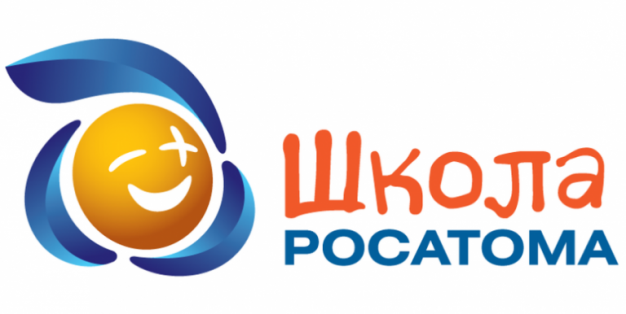                    Трудно жить без чуда.Пусть же в каждом праздникеЧудо будет всюду:В тёплом солнца лучике.В лужице и в капельке.Он умеет чувствовать.Хоть пока и маленький,Умный и смышлёный,Добрый человечек.Все мы воспитателиЗа него в ответе.Чтобы смог и взрослымЧуду удивляться нужно педагогамОчень постараться.Подарите праздник.Встречу с доброй сказкой,Верьте, что старанияБудут не напрасны.                              Если дети в детстве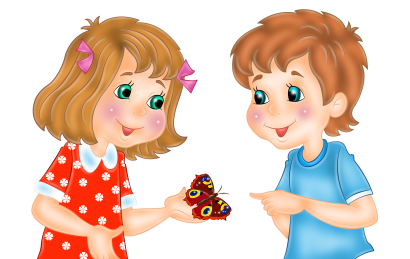                                Добротой согреты,                               Вырастут достойные                                Граждане планеты.                                                                     Любовь ЧадоваПрограмма стажировки_____1____  день стажировки_____2____  день стажировки_____3____  день стажировкиДень 1Девиз дня: Чтобы получить знания нужно учиться;Чтобы получить мудрость нужно наблюдать.Девиз дня я понимаю так:Модель трех вопросов:Экспертная карта для проведения оценки предметно – пространственной среды группы № 11Практические пробы и оценочные событияЭкспертная карта для проведения оценки предметно – пространственной среды группы ______(работа в подгруппах)Рефлексия первого дняСегодня я узналаУ меня получилосьБыло трудноМеня удивилоБыло интересноТеперь я умеюНесколько слов для ведущего стажировки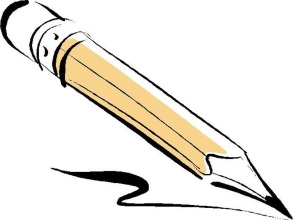 День 2Девиз дня: В игре ребенок живет, и следы этой жизни глубже остаются в нем, чем следы действительно жизни».                                                    К.Д.УспенскийДевиз дня я понимаю так:Рефлексия образовательного событияЗакрасьте одну или несколько частей круга, обоснуйте ответЧто бы я добавила в образовательное событие:Образовательное событие  (работа в подгруппах)Рефлексия второго дняСегодня я узналаУ меня получилосьБыло трудноМеня удивилоБыло интересноТеперь я умеюНесколько слов для ведущего стажировкиДень 3Девиз дня: «От того, как прошло детство, кто вёл ребёнка за руку в детские годы, что вошло в его разум и сердце из окружающего мира – от этого в решающей степени зависит,каким человеком станет сегодняшний малыш»В.А. СухомлинскийДевиз дня я понимаю так:Рефлексия третьего дняСегодня я узналаУ меня получилосьБыло трудноМеня удивилоБыло интересноТеперь я умеюРефлексия по окончании стажировки Технология «Чемодан – мясорубка – корзина»Несколько слов для ведущего стажировкиЛестница личностного роста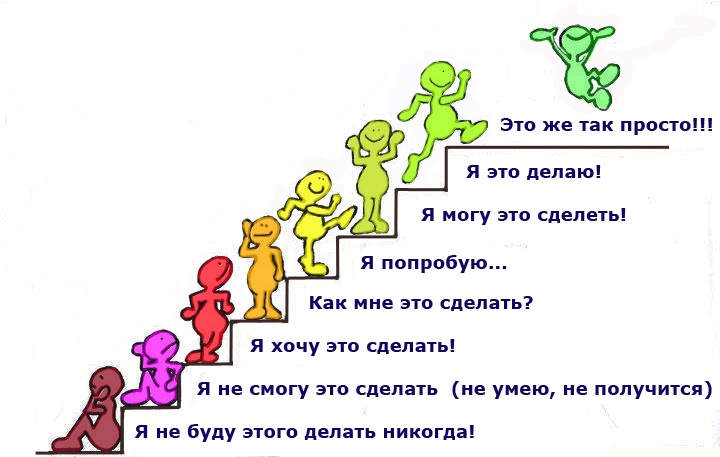 Спасибо за работу! Творческих начинаний и веры в себя!Ваша Осеева Наташа и педагогический коллектив МБДОУ «Центр развития ребенка №19»Тел.8(905)2597766oceeva.natasha@yandex.ruЛапшина Нина МихайловнаЗаведующийт./факс: (813 69) 496 40Кочерова Ирина АлександровнаСтарший воспитатель(813 69) 49504Осеева Наталья АндреевнаВоспитатель,ведущий стажировки8(905)2597766ВремяМероприятиеГде будет проходить8.10-8.15Сбор в холле гостиницыУл. Красных Фортов д.138.15 – 8.35Переход от гостиницы к школе №68.40-9.00ЗавтракШкола №69.00 – 9.20Переход от школы №6 к МБДОУ «Центр развития ребенка  №19»9.30 - 11.00Приветствие участников стажировкиМузыкальный зал 11.00 – 11.15Рефлексия: модель Трех вопросов 11.15-11.30Кофе-паузаЭкологическая комната11.30 – 12.30Лекция «Развитие навыков коммуникаций у дошкольников». Осеева Н.А.12.30-12.50Переход от ДОУ к школе №613.00 – 13-30ОбедШкола №613-30-13.50Переход от школы №6 к МБДОУ «Центр развития ребенка  №19»14.00 – 15.00Анализ развивающей среды гр.№11Заполнение стажерами экспертных картГруппа №1115.00 – 16.00Обсуждение результатов экспертизы,  индивидуальные выступления стажеров16.00 – 16.15Кофе - паузаЭкологическая комната16.15 – 17.00Экспертиза групп №6,7,8,1217.00 – 17.20Обсуждение  результатов первого дня 17.20 – 17.40Переход от ДОУ к гостинице18.00УжинКафе «Радуга»18.40Экскурсия по городуВремяМероприятиеГде будет проходить8.10-8.15Сбор в холле гостиницыУл. Красных Фортов д.138.15 – 8.35Переход от гостиницы к школе №68.40-9.00ЗавтракШкола №69.00 – 9.20Переход от школы №6 к МБДОУ «Центр развития ребенка  №19»9.30-10.00Обсуждение домашнего задания (подгрупповые выступления)Музыкальный зал10.00 – 10.20Обмен опытом. Выступления педагогов МБДОУ «Центр развития ребенка  №19»10.20-11.00Игровая ситуация с участниками стажировки «Образовательное событие» с учетом поддержки детской инициативы и самостоятельности11.00 – 11.15Кофе-паузаЭкологическая комната11.15-11.30Рефлексия по прожитому образовательному событию11.30 – 12.30Задание участникам: придумать свое образовательное событие (работа в подгруппах по 3 человека»)12.30-12.50Переход от ДОУ к школе №613.00 – 13-30ОбедШкола №613-30-13.50Переход от школы №6 к МБДОУ «Центр развития ребенка  №19»14.00 – 15.15Презентация предстоящего  образовательного события участниками стажировки Музыкальный зал15.15 – 15-45Мастер – класс «Общаться это просто!»15.45 – 16.00Кофе - паузаЭкологическая комната16.00 – 16.30Стажерская практика проведения образовательного события «Играя общаться – это здорово!»Работа на группах №6,7,8,1216.40 – 17.00Сеанс обратной связиМузыкальный зал17.00 – 17.20Рефлексия  результатов второго дня17.20 – 17.40Переход от ДОУ к гостинице18.00УжинКафе «Радуга»Свободное времяВремяМероприятиеГде будет проходить8.10-8.15Сбор в холле гостиницыУл. Красных Фортов д.138.15 – 8.35Переход от гостиницы к школе №68.40-9.00ЗавтракШкола №69.00 – 9.20Переход от школы №6 к МБДОУ «Центр развития ребенка  №19»9.30-10.10Обсуждение домашнего задания (подгрупповые выступления)Музыкальный зал10.10-10.45Экскурсия по детскому саду10.45 – 11.00Кофе-паузаЭкологическая комната11.00-11.45Коммуникативный игротренинг «Общаться – это просто»11.45 – 12.00Рефлексия  результатов третьего  дня и по стажировке в целом. Письменные отзывы участников стажировки, фото на память.12.00 – 12.30Закрытие стажировки, вручение сертификатов участникамМузыкальный зал12.30-12.50Переход от ДОУ к гостинице13.30 ОбедКафе «Радуга»Что я знаю о развитии коммуникативных навыках в игровых ситуациях?Что я хочу узнать о развитии коммуникативных навыков в игровых ситуациях?Как узнать о развитии коммуникативных навыков в игровых ситуациях?№Наименование группы/показателейОценкада/нетЗамечания, рекомендацииИнновационный подход к оформлению раздевалки и группы с учетом индивидуализации детского пространства.Эстетика оформления, наличие оригинальных символов и условных обозначений в оформлении развивающих центров.Соответствие оформления раздевалки и предметно – развивающей среды группы возрастным особенностям детей, доступность, мобильность материалов среды, подход к стеллажам не затруднен.Разнообразие игрового и дидактического материала группы для поддержки детской инициативы и самостоятельности в разных видах деятельности.Удобная планировка рабочих зонВ среде присутствуют материалы для поддержки познавательной активности и развития логического мышления.Многообразие материалов для развития мелкой моторики в соответствии с возрастом.Среда позволяет детям заниматься художественным творчеством, музыкальной и театрализованной деятельностью.Разнообразие материалов для конструкторской деятельности.Имеется пространство для самостоятельной исследовательской деятельности.Места для презентации детских продуктов разных видов деятельности (художественной, театральной, конструкторской, исследовательской, проектной и других видов деятельности).Использование детских работ в оформлении группы и раздевалки.Наличие в группе уголка по физическому развитию, оригинальность его оформления, достаточность и разнообразие представленного оборудования, доступность материалов, соответствие возрасту и программе; нетрадиционного оборудования для оздоровительной работы (массажные коврики, пособия для зрительной и дыхательной гимнастики и др.)Наличие фотографий, отражающих процесс работы;Наличие атрибутов, созданных детьми для различных видов деятельности;Наличие в группе разнообразных материалов (деревянных, тканевых и др.)Наличие материалов для сюжетно-ролевых игрНаличие материалов для организации детского исследованияНаличие бросового материала                  Наличие материалов для поддержки детской активности в различных центрах (краски, гуашь, карандаши, мелки, дощечки для лепки, стеки, бумага, материалы для творчества и т.д.)Наличие книг, соответствующих возрасту детей разнообразной тематики энциклопедии, сказки и т.д.Чистота группы, оборудования, комнатных растений, игрушек и порядок во всех специальных помещениях группы (раздевалка, спальня, туалетная комната).Создание в группе условий для предупреждения детского травматизма (отсутствие стеклянных, торчащих и острых предметов, гвоздей, незакрепленной мебели и другого оборудования, отсутствие ядовитых комнатных растений и других предметов, угрожающих жизни и здоровья детей)Наличие в группе уголка по физическому развитию, оригинальность его оформления, достаточность и разнообразие представленного оборудования, доступность материалов, соответствие возрасту и программе; нетрадиционного оборудования для оздоровительной работы (массажные коврики, пособия для зрительной и дыхательной гимнастики и др.)Наличие и оформление родительского уголка Наличие и эстетика оформления в родительском уголке методического материала по психолого – педагогическому просвещению родителейНаличие и оригинальность оформления выставки творческих работ детей№ группы, возраст воспитанниковНазвание подгруппыстажеровДевизФ.И.О. стажеровСредняя группа №6Возраст воспитанниковот 4 до 5 летСредняя группа №12Возраст воспитанниковот 4 до 5 летСтаршая группа №7Возраст воспитанниковот 5 до 6 летСтаршая группа №8логопедической направленностиВозраст воспитанниковот 5 до 6 лет№Наименование группы/показателейОценкада/нетЗамечания, рекомендацииИнновационный подход к оформлению раздевалки и группы с учетом индивидуализации детского пространства.Эстетика оформления, наличие оригинальных символов и условных обозначений в оформлении развивающих центров.Соответствие оформления раздевалки и предметно – развивающей среды группы возрастным особенностям детей, доступность, мобильность материалов среды, подход к стеллажам не затруднен.Разнообразие игрового и дидактического материала группы для поддержки детской инициативы и самостоятельности в разных видах деятельности.Удобная планировка рабочих зонВ среде присутствуют материалы для поддержки познавательной активности и развития логического мышления.Многообразие материалов для развития мелкой моторики в соответствии с возрастом.Среда позволяет детям заниматься художественным творчеством, музыкальной и театрализованной деятельностью.Разнообразие материалов для конструкторской деятельности.Имеется пространство для самостоятельной исследовательской деятельности.Места для презентации детских продуктов разных видов деятельности (художественной, театральной, конструкторской, исследовательской, проектной и других видов деятельности).Использование детских работ в оформлении группы и раздевалки.Наличие в группе уголка по физическому развитию, оригинальность его оформления, достаточность и разнообразие представленного оборудования, доступность материалов, соответствие возрасту и программе; нетрадиционного оборудования для оздоровительной работы (массажные коврики, пособия для зрительной и дыхательной гимнастики и др.)Наличие фотографий, отражающих процесс работы;Наличие атрибутов, созданных детьми для различных видов деятельности;Наличие в группе разнообразных материалов (деревянных, тканевых и др.)Наличие материалов для сюжетно-ролевых игрНаличие материалов для организации детского исследованияНаличие бросового материала                  Наличие материалов для поддержки детской активности в различных центрах (краски, гуашь, карандаши, мелки, дощечки для лепки, стеки, бумага, материалы для творчества и т.д.)Наличие книг, соответствующих возрасту детей разнообразной тематики энциклопедии, сказки и т.д.Чистота группы, оборудования, комнатных растений, игрушек и порядок во всех специальных помещениях группы (раздевалка, спальня, туалетная комната).Создание в группе условий для предупреждения детского травматизма (отсутствие стеклянных, торчащих и острых предметов, гвоздей, незакрепленной мебели и другого оборудования, отсутствие ядовитых комнатных растений и других предметов, угрожающих жизни и здоровья детей)Наличие в группе уголка по физическому развитию, оригинальность его оформления, достаточность и разнообразие представленного оборудования, доступность материалов, соответствие возрасту и программе; нетрадиционного оборудования для оздоровительной работы (массажные коврики, пособия для зрительной и дыхательной гимнастики и др.)Наличие и оформление родительского уголка Наличие и эстетика оформления в родительском уголке методического материала по психолого – педагогическому просвещению родителейНаличие и оригинальность оформления выставки творческих работ детей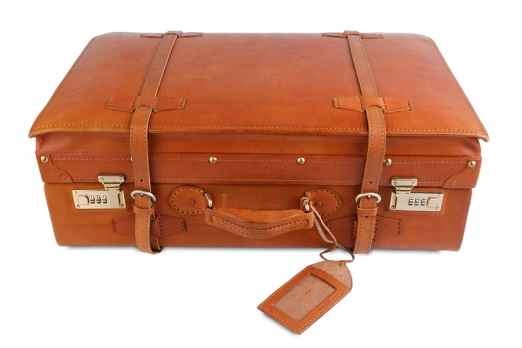 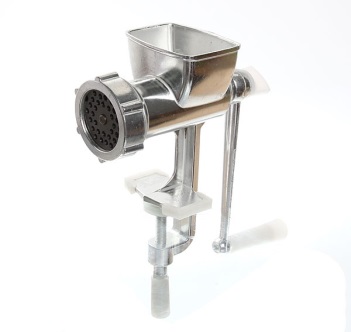 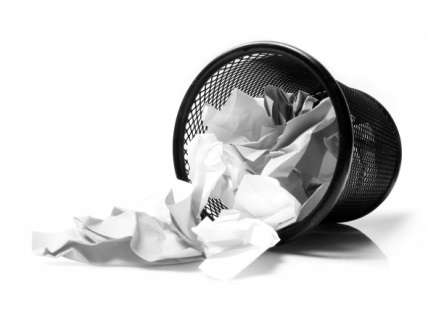 Запишите то важное, что вынесли со стажировки; готовы забрать с собой и использовать в своей деятельностиЗапишите то, что оказалось интересным, но пока не готово к употреблению в вашей работе, что нужно доработать, додумать, «докрутить»Запишите то, что оказалось ненужным, бесполезным, и это можно отправить в мусорную корзину